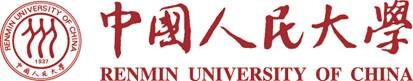 中国人民大学技术经济及管理专业2017年度课程研修班简章一、专业介绍 中国人民大学管理学专业作为全国重点学科，以其国际化的具有前沿性的教学模式闻名于国内外，经常与国内外著名大学进行教学科研交流。本专业注重高品质、高素质复合型精英人才的培养。课程设置注重前沿性和实践操作性，将经济发展和公司企业管理及决策紧密结合；课程教授有超强师资团队，由我校教授、部委专家、企业高管联合组成。更具特色的是还拥有：完善的班务管理制度
提供专职教务管理团队，构建优质服务、全程教学监督、确保高质量完成学业丰富的班务活动
　　定期举办活动交流，不同行业、专业的学员提供多方面的交流与人际拓展平台。
　　面对社会经济活动中各类型行业的不断进步、不断发展的要求，为适应改革开放和经济发展对高层次专门人才的需要，提高在职人员的业务素质，中国人民大学在北京举办技术经济及管理课程研修班。二、培养目标培养具有扎实的项目、企业运营管理、管理技术创新、项目管理、经济分析等专长，具有较强的企业管理与经济分析能力的专业人才。 培养企事业单位中高层管理人才，战略发展部、企划部、项目管理部、信息管理部、技术创新部的部门经理、项目经理、公司经理等高素质企业经济管理人才。三、师资力量四、课程设置 企业管理方向：注明：课程设置以当年教学计划为标准。项目管理方向：注明：课程设置以当年教学计划为标准。金融与公共经济管理方向：注明：课程设置以当年教学计划为标准。市场经济与投资分析方向：注明：课程设置以当年教学计划为标准。五、报名及入学条件
　　1、坚持四项基本原则，表现良好的业务骨干，身体健康，能坚持在职学习。
　　2、获得学士学位后，工作三年以上（含三年），在申请学位的专业或相近专业作出成绩，有一定的科研成果者优先。
　　3、不具备上述第2款条件，旨在提高本人业务素质，报名条件可放宽到从事本专业工作三年以上的大专以上学历者，但本种研修生不能申请硕士学位。
六、报名手续
　　1、填写课程研修班报名登记表；
　　2、本人学士学位证书原件和复印件、身份证复印件及一寸照片6张、两寸照片4张（蓝白底皆可）
　　3、有论著（包括著作、论文、调查报告）者交复印件；注：交付学校审核的本科毕业证书、学士学位证书、身份证必须真实有效，若因证书不真实造成后果，一切责任由本人自负。
七、联系方式电话：010—62719327  杜老师      电邮报名：13121135903@qq.com八、资格审查及收费标准1、由学院进行资格审查，审查通过后，发给研修通知书；
2、课程研修班研修费用一次交清,研修费25800元，正式开班上课后，学员因故不能坚持上课则视作自动放弃学习，不退费用。
3、申请硕士学位按我校有关收费标准缴纳相关费用。【交费方式】   根据个人情况，可选择以下方式缴费：九、学习方式学制：两年，北京学员采取周末授课；外地学员集中授课，可提供网络视频辅助教学。
部分想进行脱产学习的同学可申请统招研课程旁听！ 颁发结业证书　　完成研修班规定的学习项目并参加考试合格者，经中国人民大学研究生院审核颁发“技术经济及管理专业课程研修班结业证书”。通过全国统考及论文答辩，颁发管理学硕士学位注：申请学位说明　　一、同等学力申请硕士学位资格　　1.获得学士学位满三年后，可申请办理考试资格证。办理考试资格证后，参加我校研究生院组织的四门题库课程考试（题库课考试科目：①管理学原理；②市场营销；③企业战略管理；④中国特色社会主义理论与实践）和国家水平考试（外国语和工商管理综合：管理学原理、市场营销、企业战略管理、财务管理）。　　2.在所学专业有公开发表的科研成果，即在有正式刊号、公开发行的期刊上发表与管理学相关的论文，3000字以上。　二、我校同等学力人员申请硕士学位的步骤：　　1.参加研修班学习。　　2.获得学士学位满三年的，本人提出申请（6月或10月），提交本科学位证和学历证书原件、《中国人民大学接受同等学力人员申请硕士学位资格登记表》和《科研成果承诺书》，由中国人民大学研究生院资格审核、验证，审核通过，取得《课程考试资格证》。　　3.在规定的时间里缴纳全部课程考试费（不包括国家水平考试费），（申请硕士学位资格审查费200元、课程考试费每科250元）合计3950.00。　　4.在取得课程考试资格证当月起，四年内通过我校组织的所有学位课程考试和国家水平考试。题库课考试每年举行两次（4月和10月），国家水平考试每年5月举行一次。　　5.全部考试通过后的一年内提交硕士学位论文，提出论文答辩申请，交纳论文指导、答辩费6500元。　　6.在论文提交后半年内进行论文答辩。　　7.论文答辩通过后，按规定程序授予技术经济及管理专业硕士学位（管理学）。中国人民大学农业与农村发展学院技术经济及管专业课程研修班学员报名表 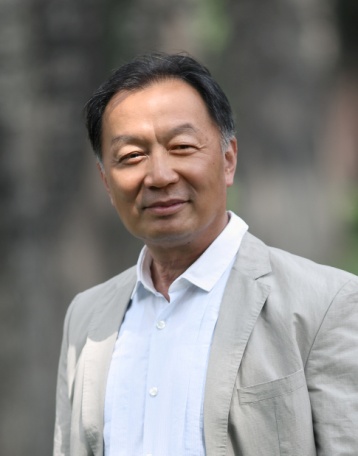 温铁军二级教授，博导，人大学术会副主任，经济与金融研究中心主任，中国农业经济学会副会长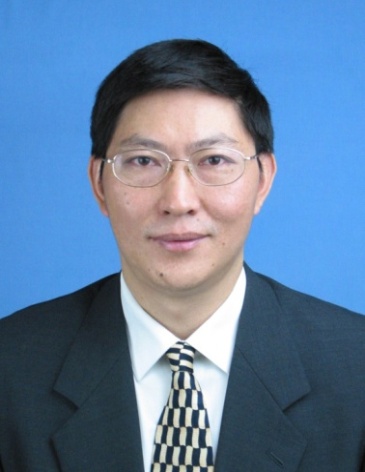 唐 忠经济学博士，现任中国人民大学农业与农村发展学院院长、教授、博士生导师。学术委员会委员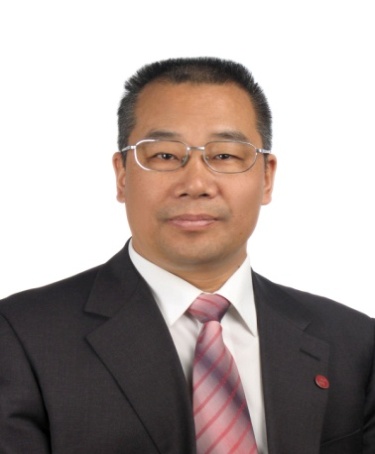 孔祥智经济学博士，教授、博士生导师，党委书记兼副院长，人大中国合作社研究院院长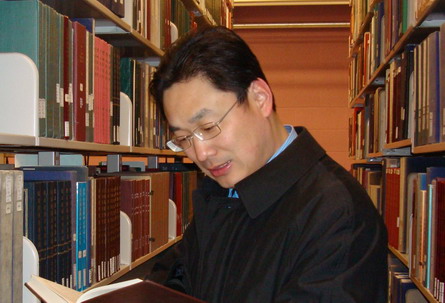 朱信凯经济与管理学博士，教授、博士生导师，副院长；农业部青年联合会副主席。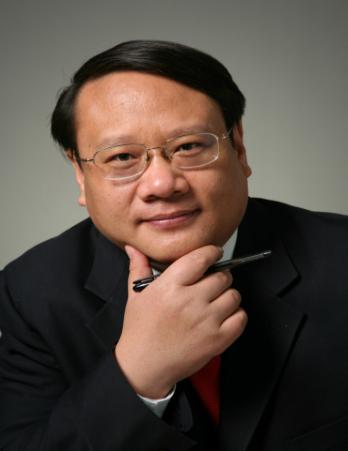 张利庠管理学博士，教授、博士生导师，副院长，全国十佳企业培训师、策划师，中国人民大学十大教学标兵。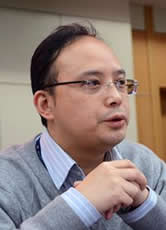 宋华人民大学商学院教授、博士研究生导师、副院长。兼任北京现代管理研究会会长、中国管理现代化研究会副秘书长、商务部市场调控专家库专家、南开现代物流研究中心兼职研究员等职。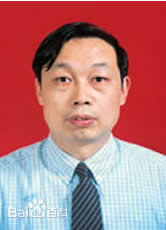 胡锦光法学院教授、博士生导师、副院长。兼任中国宪法学研究会副会长、国家统计局法律咨询顾问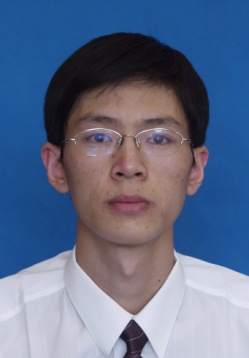 毛学峰经济管理学院，师从辛贤教授，获管理学博士学位。现任中国人民大学农业与农村发展学院副教授、硕士生导师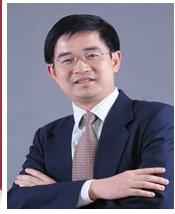 刘刚教授、博士生导师、商学院院长助理。兼任中国企业管理研究会副理事长、中国社会科学院企业社会责任研究中心副理事长、北京现代企业研究会秘书长。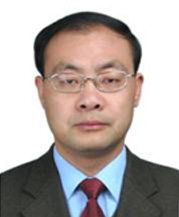 杨伟国教授、博士生导师中国人民大学劳动人事学院教授。兼任中国人民大学中法学院院长、中国人民大学劳动人事学院党委书记、院长助理、中国人民大学中国就业研究所副所长、苏州高新区人力资源产业研究所所长。公共课中国特色社会主义理论与实践(集中辅导)马克思主义与社会科学方法论马克思主义与社会科学方法论专业英语基础课现代管理学市场营销市场营销战略管理专业课发展金融专题技术创新经济学技术创新经济学投资项目评价专业课专题讲座技术经济专题技术经济专题方法课经济与管理研究方法经济与管理研究方法应用经济研究方法应用经济研究方法选修课供应链管理供应链管理国情教育国情教育选修课人力资源管理人力资源管理公司理财公司理财选修课资本运营和战略财务决策资本运营和战略财务决策管理经济学管理经济学跨专业生补修课应用统计学  应用统计学  高级管理会计高级管理会计公共课中国特色社会主义理论与实践(集中辅导)马克思主义与社会科学方法论马克思主义与社会科学方法论专业英语基础课现代管理学市场营销市场营销战略管理专业课发展金融专题技术创新经济学技术创新经济学投资项目评价专业课专题讲座技术经济专题技术经济专题方法课经济与管理研究方法经济与管理研究方法应用经济研究方法应用经济研究方法选修课供应链管理供应链管理国情教育国情教育选修课项目招投标与合同管理项目招投标与合同管理项目时间与成本管理项目时间与成本管理选修课资本运营和战略财务决策资本运营和战略财务决策公司理财公司理财跨专业生补修课应用统计学  应用统计学  高级管理会计高级管理会计公共课中国特色社会主义理论与实践(集中辅导)马克思主义与社会科学方法论马克思主义与社会科学方法论专业英语基础课现代管理学市场营销市场营销战略管理专业课发展金融专题技术创新经济学技术创新经济学投资项目评价专业课专题讲座技术经济专题技术经济专题方法课经济与管理研究方法经济与管理研究方法应用经济研究方法应用经济研究方法选修课供应链管理供应链管理国情教育国情教育选修课金融投资分析金融投资分析 公共经济学 公共经济学选修课财务报表分析财务报表分析公共政策分析公共政策分析跨专业生补修课应用统计学  应用统计学  高级管理会计高级管理会计公共课中国特色社会主义理论与实践(集中辅导)马克思主义与社会科学方法论马克思主义与社会科学方法论专业英语基础课现代管理学市场营销市场营销战略管理专业课发展金融专题技术创新经济学技术创新经济学投资项目评价专业课专题讲座技术经济专题技术经济专题方法课经济与管理研究方法经济与管理研究方法应用经济研究方法应用经济研究方法选修课供应链管理供应链管理国情教育国情教育选修课市场经济学市场经济学发展经济学发展经济学选修课国际投资国际投资金融衍生工具金融衍生工具跨专业生补修课应用统计学  应用统计学  高级管理会计高级管理会计银行汇款刷卡开户行：工商银行北京分行紫竹院分理处 户  名：中国人民大学                        帐  号：0200007609026400244  备  注：技术经济及管理17级+姓名地点：学校财务处时间：周一至周五 上午8：00—11：00下午14：00—16：00备注：寒暑假（周二 周五）姓名性别籍贯籍贯政治面貌学历学位类别学位类别出生年月身份证号毕业学校毕业时间获得学位时间工作单位部　门职 　务职 　务联系地址邮 　编邮 　编办公电话手　 机手　 机申请学位□是       □否□是       □否□是       □否邮  箱邮  箱专业方向技术经济及管理专业    企业管理 □      项目管理 □                金融与公共经济管理 □                     市场经济管理与投资分析 □                        技术经济及管理专业    企业管理 □      项目管理 □                金融与公共经济管理 □                     市场经济管理与投资分析 □                        技术经济及管理专业    企业管理 □      项目管理 □                金融与公共经济管理 □                     市场经济管理与投资分析 □                        技术经济及管理专业    企业管理 □      项目管理 □                金融与公共经济管理 □                     市场经济管理与投资分析 □                        技术经济及管理专业    企业管理 □      项目管理 □                金融与公共经济管理 □                     市场经济管理与投资分析 □                        技术经济及管理专业    企业管理 □      项目管理 □                金融与公共经济管理 □                     市场经济管理与投资分析 □                        对课程的期望备注